 Verband Deutscher 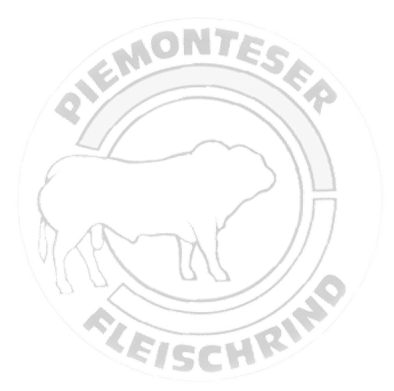 Piemonteserfleischrind-Züchter und – Halter e.V.BeitrittserklärungHiermit erkläre( n) ich (wir) den Beitritt zum oben angegebenen Verein.Von der Satzung habe ich Kenntnis genommen.Adresse:Tel:						Fax:E-Mail:Derzeitige Anzahl Piemonteserrinder:Herdbuchkühe:					Herdbuchbullen:Reinzuchtjungtiere männl.:			weibl.:Piemonteserkreuzungstierezur Mast:						zur Nachzucht:Einzugsermächtigung für den Mitgliedsbeitrag ( Jahresbeitrag 60,--€ )Kto.- Inhaber:IBAN:BIC: (Ort, Datum)					(Unterschrift des Mitglieds)